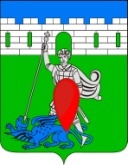 администрация пригородного сельского поселения крымского района ПОСТАНОВЛЕНИЕот 09.03.2016                                                                                                                         № 58 хутор НовоукраинскийОб утверждении порядка предоставления лицом, поступающимна должность руководителя муниципального учреждения, руководителем муниципального учреждения сведений о доходах, об имуществе и обязательствах имущественного характера, а также о доходах, об имуществе и обязательствах имущественного характера своих супруга (супруги) и несовершеннолетних детейВ соответствии  с  Федеральными законами  от 25 декабря 2008 года      № 273-ФЗ «О противодействии коррупции», от 2 марта 2007 года № 25-ФЗ                   «О муниципальной службе в Российской Федерации», от 3 декабря 2012 года  №230-ФЗ «О контроле за соответствием расходов лиц, замещающих государственные должности, и иных лиц их доходам», Указом Президента Российской Федерации от 23 июня 2014 года № 460  «Об утверждении формы справки о доходах, расходах, об имуществе и обязательствах имущественного характера и внесении изменений в некоторые акты Президента Российской Федерации», руководствуясь Уставом Пригородного сельского поселения Крымского района, п о с т а н о в л я ю:1. Утвердить  порядок предоставления лицом, поступающим на должность руководителя муниципального учреждения,  руководителем муниципального учреждения сведений о доходах, об имуществе и обязательствах имущественного характера, а также о доходах, об имуществе и обязательствах имущественного характера своих супруга (супруги) и несовершеннолетних детей (приложение).2. Признать утратившим силу постановление администрации Пригородного сельского поселения Крымского района от 24 апреля 2014 года № 76/1 «Об утверждении Порядка  представления лицом, поступающим на должность руководителя муниципального учреждения (при поступлении на работу), и руководителем муниципального учреждения (ежегодно) сведений о своих доходах, расходах, об имуществе и обязательствах имущественного характера, а также о доходах, расходах, об имуществе и обязательствах имущественного характера своих супруга (супруги) и несовершеннолетних детей».3. Главному специалисту администрации Пригородного сельского поселения Крымского района (Прокопенко) обнародовать настоящее постановление в установленном законом порядке и разместить на официальном сайте администрации Пригородного сельского поселения Крымского района в сети Интернет.4. Контроль за выполнением настоящего постановления возложить на  заместителя главы Пригородного сельского поселения Крымского района О.Н. Владимирова.5. Настоящее постановление вступает в силу со дня его обнародования. Глава Пригородного сельского поселения Крымского района                                                     В.В. ЛазаревПриложениек постановлению администрацииПригородного сельского поселения Крымского районаот 09.03.2016 № 58Порядок предоставления лицом, поступающим на должность руководителя муниципального учреждения, руководителем муниципального учреждения сведений о доходах, об имуществе и обязательствах имущественного характера, а также о доходах, об имуществе и обязательствах имущественного характера своих супруга (супруги) и несовершеннолетних детей1. Настоящий Порядок предоставления лицом, поступающим на должность руководителя муниципального учреждения, руководителем муниципального учреждения сведений о доходах, об имуществе и обязательствах имущественного характера, а также о доходах, об имуществе и обязательствах имущественного характера своих супруга (супруги) и несовершеннолетних детей (далее - Порядок) разработан в соответствии с Федеральным законом от 29 декабря 2012 года № 280-ФЗ«О внесении изменений в отдельные законодательные акты Российской Федерации в части создания прозрачного механизма оплаты труда руководителей государственных (муниципальных) учреждений и представления руководителями этих учреждений сведений о доходах, об имуществе и обязательствах имущественного характера».2. Лицо, поступающее на должность руководителя муниципального учреждения, при поступлении на работу представляет сведения о своих доходах, полученных от всех источников (включая доходы по прежнему месту работы или месту замещения выборной должности, пенсии, пособия и иные выплаты) за календарный год, предшествующий году подачи документов для поступления на работу на должность руководителя муниципального учреждения,  сведения об имуществе, принадлежащем ему на праве собственности, и о своих обязательствах имущественного характера по состоянию на 1-е число месяца, предшествующего месяцу подачи документов для поступления на работу на должность руководителя муниципального учреждения, а также сведения о доходах супруга (супруги) и несовершеннолетних детей, полученных от всех источников (включая заработную плату, пенсии, пособия и иные выплаты) за календарный год, предшествующий году подачи лицом документов для поступления на работу, а также сведения об имуществе, принадлежащем им на праве собственности, и об их обязательствах имущественного характера по состоянию на 1-е число месяца, предшествующего месяцу подачи документов для поступления на работу на должность руководителя  муниципального учреждения, по утвержденной Президентом Российской Федерации форме справки.3. Руководитель муниципального учреждения,  ежегодно, не позднее 30 апреля года, следующего за отчетным, представляет сведения о своих доходах, полученных за отчетный период (с 1 января по 31 декабря) от всех источников (включая заработную плату, пенсии, пособия и иные выплаты), сведения об имуществе, принадлежащем ему на праве собственности, и о своих обязательствах имущественного характера по состоянию на конец отчетного периода, а также сведения о доходах супруга (супруги) и несовершеннолетних детей, полученных за отчетный период (с 1 января по 31 декабря) от всех источников (включая заработную плату, пенсии, пособия и иные выплаты), сведения об их имуществе, принадлежащем им на праве собственности, и об их обязательствах имущественного характера по состоянию на конец отчетного периода по утвержденной Президентом Российской Федерации форме справки.4. Сведения, предусмотренные пунктами 2 и 3 настоящего Порядка, представляются в уполномоченное структурное подразделение работодателя.5. Сведения о доходах, об имуществе и обязательствах имущественного характера, представляемые в соответствии с настоящим Порядком лицом, поступающим на работу, на должность руководителя муниципального учреждения, являются сведениями конфиденциального характера, если федеральным законом они не отнесены к сведениям, составляющим государственную тайну.Эти сведения предоставляются представителю нанимателя (работодателю), наделенным полномочиями назначать на должность и освобождать от должности руководителя муниципального учреждения.6. Непредставление лицом, поступающим на работу, на должность руководителя муниципального учреждения сведений, предусмотренных пунктами 2 и 3 настоящего порядка является основанием для отказа в приеме указанного лица  на должность руководителя муниципального учреждения.7. Сведения о доходах, об имуществе и обязательствах имущественного характера, представленные руководителем муниципального учреждения размещаются в информационно-телекоммуникационной сети «Интернет» на официальном сайте администрации Пригородного сельского поселения Крымского района и предоставляются для опубликования в средства массовой информации в соответствии с требованиями, утвержденными Министерством труда и социальной защиты Российской Федерации.Глава Пригородного сельского поселения Крымского района                                                     В.В. Лазарев